                FZ.2380.3.C.21.2021INFORMACJAO UNIEWAŻNIENIU POSTĘPOWANIA	Zawiadamiam, że postępowanie o udzielenie zamówienia publicznego prowadzone w trybie podstawowym bez negocjacji  na MODERNIZACJĘ BUDYNKU GARAŻOWEGO KPP                     W MOŃKACH  PRZY AL. NIEPODLEGŁOŚCI 7 (postępowanie nr 3/C/21) zostało unieważnione na podstawie art. 255 pkt 3) ustawy Prawo zamówień publicznych (Dz. U. z 2019, poz. 2019 ze zm.)  – oferta z najniższą ceną przewyższa kwotę, którą Zmawiający może przeznaczyć na sfinansowanie zamówienia.                      Sławomir WilczewskiWyk. w 1 egz.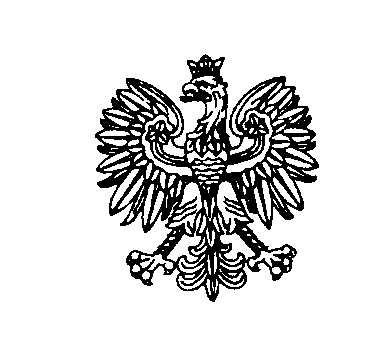 Białystok, dnia 01 czerwca 2021 r.Białystok, dnia 01 czerwca 2021 r.Białystok, dnia 01 czerwca 2021 r.Białystok, dnia 01 czerwca 2021 r.Białystok, dnia 01 czerwca 2021 r.                           ZastępcaKomendanta Wojewódzkiego Policji w Białymstoku                           ZastępcaKomendanta Wojewódzkiego Policji w Białymstoku                           ZastępcaKomendanta Wojewódzkiego Policji w Białymstoku